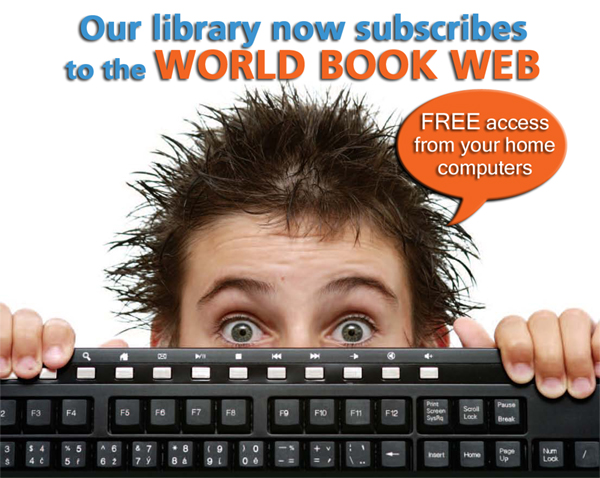 Good news! Our library subscribes to the World Book Web.Our World Book subscription allows us to give you and your family access to this valuable reference source at your home computers 365 days a year, 24 hours a day.To access the World Book Web, follow these simple steps: Go to www.worldbookonline.comEnter Username kingswood11Enter Password  studentSave your user name and password for faster login – simply tick the box labelled “Remember my ID and password”. The next time you visit World Book the login prompt will already contain your username and password.Once you arrive at the World Book home page, you should bookmark the page or add to favourites for easy access to World Book in the future.